
CHAUFFE-EAU THERMODYNAMIQUE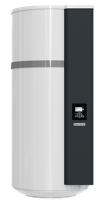 AEROMAX 5 VMCHAUFFE-EAU THERMODYNAMIQUE SUR AIR AMBIANTDescription du systèmeLa production d’eau chaude sanitaire sera assurée par un chauffe-eau thermodynamique sur air ambiant de marque THERMOR, modèle AEROMAX 5 VM.Certification et performance du chauffe-eau thermodynamiqueCertification NF Électricité Performance 3* selon le cahier des charges LCIE 103-15/CVM 100 L : COP EN 16147, à 15°C air ambiant = 2,88 (profil M)VM 150 L : COP EN 16147, à 15°C air ambiant = 3,28 (profil L)Description du chauffe-eau thermodynamiqueCuve en acier émaillé avec un thermoplongeur stéatite et une protection anti corrosion ACI hybride.Isolation en mousse de polyuréthane injectée sous pression.Échangeur condenseur à l’extérieur de la cuve pour éviter tout contact entre le fluide frigorigène et l’eau sanitaire.La cuve sera équipée d’un appoint électrique (1200W pour le 100L & 1800W pour le 150L). La puissance de la PAC est de 350 W et la puissance maximale absorbée est de 1550W pour le 100L & 2150W pour le 150L.La plage de fonctionnement de la pompe à chaleur sera -5 à + 43°C.La puissance acoustique de l’appareil est de 45 dB(A).La température de consigne maximum sera de 62°C.Le produit pourra être transporté en position couché ou debout.Le produit VM 100L devra être installé dans une pièce non chauffée avec une hauteur sous plafond d’au moins 1,95m.Le produit VM 150L devra être installé dans une pièce non chauffée avec une hauteur sous plafond d’au moins 2,25m.Le ballon sera de dimensions compactes : Raccordement électriqueL’alimentation électrique de l’ensemble du système se fera en 230 Volts monophasé. La ligne d’alimentation électrique sera protégée par un disjoncteur 16A.L’alimentation doit être permanente (pas sur un contacteur jour/nuit ou horloge)RégulationElle sera préréglée en usine.Elle permettra un fonctionnement pompe à chaleur seule (ECO) ou pompe à chaleur + appoint électrique (AUTO).Elle permettra le fonctionnement en permanent, en programmation ou en marche forcée de la pompe à chaleur et de l’appoint électrique.Elle sera équipée d’une fonction Absence.Elle sera équipée d’un indicateur de consommation en kWh de la pompe à chaleur et de l’appoint électrique, ainsi que d’un indicateur de la part d’utilisation de la pompe à chaleur par rapport à l’appoint électrique en pourcentage.Elle sera équipée d’une fonction anti-légionellose activable ou non.Elle sera équipée d’une programmation horaire, permettant de choisir les plages de fonctionnement.GarantieChauffe-eau : 5 ans (cuve, corps de chauffe, pièces électriques et électroniques).PAC : 2 ans.Les plus du produitFacilement intégrable grâce à son petit diamètre et sa puissance acoustique de 45 dB(A).Possibilité de gainage en ventouse pour faire un unique passage entrée / sortie d’air.Une interface simple et intuitive avec un tunnel de paramétrage.Une bonne étanchéité de la pompe à chaleur, compatible avec les tests de perméabilité du marché Neuf.CHAUFFE-EAU THERMODYNAMIQUE SUR AIR EXTERIEURDescription du systèmeLa production d’eau chaude sanitaire sera assurée par un chauffe-eau thermodynamique sur air extérieur de marque THERMOR, AEROMAX 5 VM.Certification et performance du chauffe-eau thermodynamiqueCertification NF Électricité Performance 3* selon le cahier des charges LCIE 103-15/CVM 100 L : COP EN 16147, à 7°C air extérieur = 2,66 (profil M)VM 150 L : COP EN 16147, à 7°C air extérieur = 3,05 (profil L)DESCRIPTION DU CHAUFFE-EAU THERMODYNAMIQUECuve en acier émaillé avec un thermoplongeur stéatite et une protection anti corrosion ACI hybride.Isolation en mousse de polyuréthane injectée sous pression.Échangeur condenseur à l’extérieur de la cuve pour éviter tout contact entre le fluide frigorigène et l’eau sanitaire.La cuve sera équipée d’un appoint électrique (1200W pour le 100L & 1800W pour le 150L). La puissance de la PAC est de 350 W et la puissance maximale absorbée est de 1550W pour le 100L & 2150W pour le 150L.La plage de fonctionnement de la pompe à chaleur sera -5 à + 43°C.La puissance acoustique de l’appareil est de 45 dB(A).La température de consigne maximum sera de 62°C.Le produit pourra être transporté en position couché ou debout.Le produit VM 100L devra être installé dans une pièce avec une hauteur sous plafond d’au moins 1,85m.Le produit VM 150L devra être installé dans une pièce avec une hauteur sous plafond d’au moins 2,15m.Le ballon sera de dimensions compactes : Raccordement électriqueL’alimentation électrique de l’ensemble du système se fera en 230 Volts monophasé à partir de l’unité intérieure. La ligne d’alimentation électrique sera protégée par un disjoncteur 16A.L’alimentation doit être permanente (pas sur un contacteur jour/nuit ou horloge)Raccordement aérauliqueLe raccordement aéraulique se fait en diamètre 125 mm, par le dessus de l’appareil ou en ventouse de diamètre 80 / 125 mm.Les longueurs de gaines maximums avec diamètre 125 mm sont les suivantes, selon les configurations :En ventouse, la longueur maximum est de 3 m en sortie verticale ou horizontale.RégulationElle sera préréglée en usine.Elle permettra un fonctionnement pompe à chaleur seule (ECO) ou pompe à chaleur + appoint électrique (AUTO).Elle permettra le fonctionnement en permanent, en programmation ou en marche forcée de la pompe à chaleur et de l’appoint électrique.Elle sera équipée d’une fonction Absence.Elle sera équipée d’un indicateur de consommation en kWh de la pompe à chaleur et de l’appoint électrique, ainsi que d’un indicateur de la part d’utilisation de la pompe à chaleur par rapport à l’appoint électrique en pourcentage.Elle sera équipée d’une fonction anti-légionellose activable ou non.Elle sera équipée d’une programmation horaire, permettant de choisir les plages de fonctionnement.GarantieChauffe-eau : 5 ans (cuve, corps de chauffe, pièces électriques et électroniques).PAC : 2 ans.Les plus du produitFacilement intégrable grâce à son petit diamètre et sa puissance acoustique de 45 dB(A).Possibilité de gainage en ventouse pour faire un unique passage entrée / sortie d’air.Une interface simple et intuitive avec un tunnel de paramétrage.Une bonne étanchéité de la pompe à chaleur, compatible avec les tests de perméabilité du marché Neuf.en mmAtlanticThermorVM 100 H x l x P 1209 x 522 x 5381209 x 522 x 538VM 150 H x l x P1527 x 522 x 5381527 x 522 x 538en mmAtlanticThermorVM 100 H x l x P 1209 x 522 x 5381234 x 522 x 538VM 150 H x l x P1527 x 522 x 5381557 x 522 x 538Sortie toiture2 chapeaux de toitureSortie murale2 coudes à 90°2 grilles murales PVC1 entrée ou sortie murale1 entrée ou sortie toiture1 chapeau de toiture1 grille murale PVC1 coude à 90°Gaine PEHD21 m13 m17 mConduit semi-rigide10 m6 m8 m